PURPOSE AND INTENT Explanation to establish or clarify the operational directive or the way a policy or process should be interpreted and followed within the site/service area.PRACTICE OUTCOMEBrief description of goal of clinical practice within the site/service area.BACKGROUNDProvide additional context or a brief synopsis of care needs.DEFINITIONSDefine any terms or concepts including abbreviations used in this directive.DIRECTIVESHigh-level statement of direction or position used to guide overall site/service area operations. State the way a policy or understanding is to be implemented in the site/service areaCOMPONENTSUse numbered lists to outline steps required to perform, implement, or apply the directives in a clinical setting. REFERENCES:Use Times New Roman 10.5 as font for entire documentInclude references to Regional Policy, Evidence Informed Practice Tool, etc.Provide link to procedural document and/or SOP if applicablePRIMARY AUTHOR (S)Position title for lead author(s).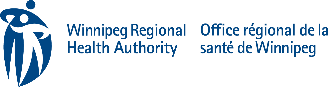 Practice Directive:Title of documentPractice Directive:Title of documentOPERATIONALDIRECTIVEApproval Date: Page:1 of 1Supercedes:Previous date if applicable